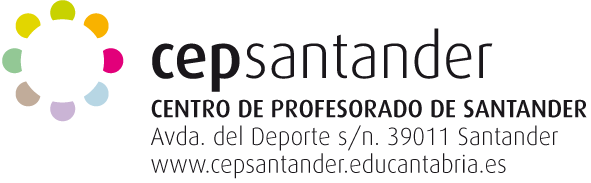 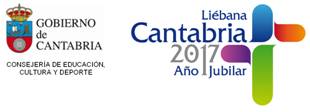 RÚBRICA: EVALUACIÓN DE LA CREACIÓN DE UNA NARRACIÓN DIGITAL(Elaborada a partir de https://dialnet.unirioja.es/descarga/articulo/3896779.pdfElaborada a  partir de http://www.eduteka.org/pdfdir/NarracionesDigitales_Rubrica.pdf)CREACIÓN DE UNA NARRACIÓN DIGITAL POR EQUIPOSCREACIÓN DE UNA NARRACIÓN DIGITAL POR EQUIPOSCREACIÓN DE UNA NARRACIÓN DIGITAL POR EQUIPOSCREACIÓN DE UNA NARRACIÓN DIGITAL POR EQUIPOSCREACIÓN DE UNA NARRACIÓN DIGITAL POR EQUIPOSASPECTOSNECESITA MEJORASREGULARBIENEXCELENTEEXCELENTE%Participación /ContribuciónNunca ofrece ideas para realizar el trabajo, ni propone sugerencias para su mejora. En ocasiones dificulta las propuestas de los otros para desarrollar el proyecto del grupo.Algunas veces ofrece ideas para realizar el trabajo. Pero nunca propone sugerencias para su mejora. Acepta las propuestas de otros para desarrollar el proyecto del grupo.Ofrece ideas para realizar el trabajo, aunque pocas veces propone sugerencias para su mejora. Se esfuerza para desarrollar el proyecto del grupo.Siempre ofrece ideas para realizar el trabajo y propone sugerencias para su mejora. Se esfuerza por desarrollar el proyecto del grupo.Siempre ofrece ideas para realizar el trabajo y propone sugerencias para su mejora. Se esfuerza por desarrollar el proyecto del grupo.10 %ResponsabilidadNunca entrega su trabajo a tiempo y el grupo debe modificar sus fechas o plazos.Muchas veces se retrasa en la entrega de su trabajo y el grupo tiene que modificar a veces sus fechas o plazos.Pocas veces se retrasa en la entrega de su trabajo y el grupo no tiene que modificar sus fechas o plazos.Siempre entrega su trabajo a tiempo y el grupo no tiene que modificar sus fechas o plazos.Siempre entrega su trabajo a tiempo y el grupo no tiene que modificar sus fechas o plazos.10 %ActitudMuy pocas veces escucha y comparte las ideas de sus compañeros. No ayuda a mantener la unión en el grupo.A veces escucha las ideas de sus compañeros y acepta integrarlas. No le preocupa la  unión en el grupo. Suele escuchar y compartir las ideas de sus compañeros, pero no ofrece cómo integrarlas. Colabora en mantener la unión en el grupo. Siempre escucha y comparte sus ideas con sus compañeros e intenta integrarlas.Colabora en mantener la unión en el grupo. Siempre escucha y comparte sus ideas con sus compañeros e intenta integrarlas.10 %Resolución de conflictosEn situaciones de desacuerdo o conflicto, no escucha otras opiniones o acepta sugerencias. No propone alternativas y le cuesta aceptar el consenso o la solución.En situaciones de desacuerdo o conflictos, pocas veces escucha otras opiniones o acepta sugerencias. No propone alternativas para el consenso pero los acepta.En situaciones de desacuerdo o conflicto, casi siempre escucha otras opiniones y acepta sugerencias. A veces propone alternativas para el consenso o solución. En situaciones de desacuerdo o conflicto, siempre escucha otras opiniones y acepta sugerencias. Siempre propone alternativas para el consenso o la solución. En situaciones de desacuerdo o conflicto, siempre escucha otras opiniones y acepta sugerencias. Siempre propone alternativas para el consenso o la solución. 10 %CREACIÓN DE UNA NARRACIÓN DIGITAL POR EQUIPOSCREACIÓN DE UNA NARRACIÓN DIGITAL POR EQUIPOSCREACIÓN DE UNA NARRACIÓN DIGITAL POR EQUIPOSCREACIÓN DE UNA NARRACIÓN DIGITAL POR EQUIPOSCREACIÓN DE UNA NARRACIÓN DIGITAL POR EQUIPOSASPECTOSNECESITA MEJORASREGULARBIENEXCELENTEEXCELENTE%PlanificaciónNo hay planificación y es difícil comprender el propósito del proyecto.Hay pocos errores en el enfoque o el propósito esbastante claro.Se establece un propósito inicial y mantiene el enfoque durante la mayor parte de la narración.Se establece un propósito inicial y se mantiene este enfoque claramente a lo largo de la narración. Se establece un propósito inicial y se mantiene este enfoque claramente a lo largo de la narración. 10 %Guión - StoryboardNo se elaboran y aportan storyboard, mapa de la historia, listado de medios o otros productos deplaneación.El storyboard presenta de manera ordenada dibujos ofotografías que resumen algunos eventos importantesde la narración. El storyboard da una idea general de algunas escenas de la historia.El storyboard presenta de manera ordenada dibujos o fotografías que resumen eventos importantes de la narración. El storyboard da una idea general de la mayoría de las escenas de lahistoria.El storyboard presenta de manera ordenada dibujos ofotografías que resumen eventos importantes de la narración. El storyboard da una idea general de lo que va a pasar en la historia.El storyboard presenta de manera ordenada dibujos ofotografías que resumen eventos importantes de la narración. El storyboard da una idea general de lo que va a pasar en la historia.10 %ImágenesPoco o ningún esfuerzo se hizo para usar imágenes que crearan una atmósfera apropiada. Las imágenes seleccionadas no guardan relación con el tema de la narración. La totalidad de las imágenes son fotografías o dibujos de terceras personas.Se intenta usar imágenes y/o fotografías para crear unaatmósfera que refuerza el mensaje de la narración, pero necesita más trabajo. La elección de imágenes es lógica. La mayoría de las imágenes son fotografías odibujos de terceras personas.Las imágenes y/o fotografías crean una atmósfera que refuerza el mensaje de la narración. La elección de imágenes es lógica. Algunas imágenes son fotografías o dibujos propios.Las imágenes y/o fotografías crean una atmósfera que refuerza el mensaje de la narración; comunican simbolismos y/o metáforas. La mayoría de las imágenes son fotografías o dibujos propios.Las imágenes y/o fotografías crean una atmósfera que refuerza el mensaje de la narración; comunican simbolismos y/o metáforas. La mayoría de las imágenes son fotografías o dibujos propios.10 %AudioEl cuento no incorpora ningún archivo de audio. El cuento incorpora algún archivo sonoro aunque esté mal grabado y/o editado.El cuento incorpora una banda sonora grabadaEl cuento incorpora grabaciones de audio realizadas por los propios alumnos.El cuento incorpora grabaciones de audio realizadas por los propios alumnos.10 %VídeoEl video creado es de mala calidad en cuanto a imagen/ sonido o este no contribuye a darle fuerza a la narración.El video utilizado no es muy bueno en cuanto a calidadde imagen/sonido. El video contribuye a darle fuerza ala narración.La mayor parte del video utilizado es de calidad encuanto a imagen/sonido. El video contribuye a darlefuerza a la narración.La totalidad del video utilizado es de calidad en cuanto a imagen/ sonido. El video es pertinente y contribuye adarle fuerza a la narración.La totalidad del video utilizado es de calidad en cuanto a imagen/ sonido. El video es pertinente y contribuye adarle fuerza a la narración.10 %Otros contenidos digitalesNo se incluyó ningún contenido adicional de entre los siguientes tipos: animaciones, textos o carteles o se incluyeron pero no apoyan ni el mensaje de la narración ni el componente emocional de la misma.Se incluyeron al menos un contenido digital de los siguientes tipos: animaciones, textos o carteles para apoyar tanto el mensaje de la narración como el componente emocional de la misma.Se incluyeron al menos dos contenidos digitales de los siguientes tipos: animaciones, textos o carteles y estos apoyan tanto el mensaje de la narración como el componente emocional de la misma.Se incluyeron otros contenidos digitales tales como animaciones, textos y carteles que apoyan tanto elmensaje de la narración como el componente emocional de la misma.Se incluyeron otros contenidos digitales tales como animaciones, textos y carteles que apoyan tanto elmensaje de la narración como el componente emocional de la misma.5 %CréditosNo se reconocen los créditos de algunos recursos utilizados en la narración y que fueron elaborados por terceras personas/organizaciones  audio, video, imágenes, textos, ideas).Se atribuyen todos los créditos por los recursos utilizados en la narración y que fueron elaborados por terceras personas/ organizaciones (audio, video,imágenes, textos, ideas). Se presentan los permisos obtenidos de los autores o las licencias de Creative Commons que permitan su libre utilización.Se atribuyen todos los créditos por los recursos utilizados en la narración y que fueron elaborados por terceras personas/ organizaciones (audio, video,imágenes, textos, ideas). Se presentan los permisos obtenidos de los autores o las licencias de Creative Commons que permitan su libre utilización.5 %